О внесении изменений в постановление администрации Амурзетского сельского поселения от 21.04.2016 № 88 «Об определении мест любительского лова рыбы, производства сельскохозяйственных работ и массового отдыха жителей Амурзетского сельского поселения вдоль левого берега пограничной реки Амур» В соответствии с Федеральным законом от 06.10.2003 № 131-ФЗ «Об общих принципах организации местного самоуправления в Российской Федерации», Уставом муниципального образования «Амурзетское сельское поселение», учитывая мнение жителей и предложения руководства отделения (погз) в с.Пузино отдела (погк) в с.Амурзет, администрация сельского поселенияПОСТАНОВЛЯЕТ:	1. Внести в постановление администрации Амурзетского сельского поселения от 21.04.2016 № 88 «Об определении мест любительского лова рыбы, производства сельскохозяйственных работ и массового отдыха жителей Амурзетского сельского поселения вдоль левого берега пограничной реки Амур» следующее изменение:1.1. В подпункте 1.3.3. пункта 1:1.1.1. Абзац второй изложить в следующей редакции:«- в светлое время суток: летом с 07-оо до 20-оо, зимой с 08-оо до 18-оо часов;»;1.1.2. Абзац четвертый изложить в следующей редакции:«Запрещается находиться в стометровой полосе местности, прилегающей к российскому берегу пограничной реки Средний Амур, где установлен пограничный режим, с наступлением темного времени суток: летом с 20-оо до 07-оо, зимой с 18-оо до 08-оо часов.».	2. Опубликовать настоящее постановление в Информационном вестнике Амурзетского сельского поселения и на официальном интернет сайте Амурзетского сельского поселения.	3. Настоящее постановление вступает в силу после дня его официального опубликования. Глава администрациисельского поселения						  	      Н.В. ШаляпинМуниципальное образование «Амурзетское сельское поселение»Октябрьского муниципального районаЕврейской автономной областиАДМИНИСТРАЦИЯ СЕЛЬСКОГО ПОСЕЛЕНИЯПОСТАНОВЛЕНИЕМуниципальное образование «Амурзетское сельское поселение»Октябрьского муниципального районаЕврейской автономной областиАДМИНИСТРАЦИЯ СЕЛЬСКОГО ПОСЕЛЕНИЯПОСТАНОВЛЕНИЕМуниципальное образование «Амурзетское сельское поселение»Октябрьского муниципального районаЕврейской автономной областиАДМИНИСТРАЦИЯ СЕЛЬСКОГО ПОСЕЛЕНИЯПОСТАНОВЛЕНИЕ23.07.2020           №  34	          с. Амурзетс. Амурзетс. Амурзет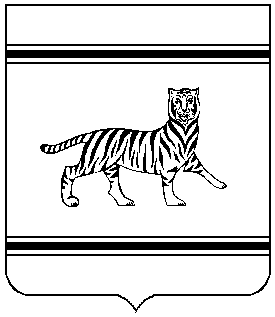 